          	Ders /Kurs Öğretmeni	                  ONAY		                ....../....../201.....				.................................................	                     ……………………………		                       Kurum Müdürü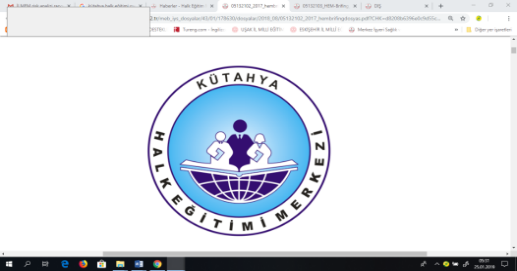 KÜTAHYA HALK EĞİTİMİ MERKEZİ MÜDÜRLÜĞÜ202..-202.. EĞİTİM- ÖĞRETİM YILI KURSİYER KAYIT LİSTESİDöküman NoHEM-FR-68KÜTAHYA HALK EĞİTİMİ MERKEZİ MÜDÜRLÜĞÜ202..-202.. EĞİTİM- ÖĞRETİM YILI KURSİYER KAYIT LİSTESİYayın No1KÜTAHYA HALK EĞİTİMİ MERKEZİ MÜDÜRLÜĞÜ202..-202.. EĞİTİM- ÖĞRETİM YILI KURSİYER KAYIT LİSTESİYayın Tarihi  28/01/2021KÜTAHYA HALK EĞİTİMİ MERKEZİ MÜDÜRLÜĞÜ202..-202.. EĞİTİM- ÖĞRETİM YILI KURSİYER KAYIT LİSTESİRevizyon Tarihi …./…./20….KÜTAHYA HALK EĞİTİMİ MERKEZİ MÜDÜRLÜĞÜ202..-202.. EĞİTİM- ÖĞRETİM YILI KURSİYER KAYIT LİSTESİRevizyon Sayısı 00KÜTAHYA HALK EĞİTİMİ MERKEZİ MÜDÜRLÜĞÜ202..-202.. EĞİTİM- ÖĞRETİM YILI KURSİYER KAYIT LİSTESİSayfa No             1 /1KÜTAHYA HALK EĞİTİMİ MERKEZİ MÜDÜRLÜĞÜ202..-202.. EĞİTİM- ÖĞRETİM YILI KURSİYER KAYIT LİSTESİKurum Kodu178630KURSUN ADI:KURS NO:BAŞLAMA TARİHİ:AÇILDIĞI YER:BİTİŞ TARİHİ:KURS TOPLAM SAATİ:SNKURSİYERTC KİMLİK NOKURSİYERİNADI SOYADIDOĞUM TARİHİ(gg/aa/yy)EĞİTİM DURUMUTELEFON